Θέμα:  «Πρόσκληση σε  Επιμορφωτικό τηλε-Σεμινάριο στις 20-10-21»ΣΧΕΤ:   :             1. Π.Δ. 79/2017/άρθρο 17/παρ. 1 (όπως τροποποιήθηκε με το άρθρο 17, § 1,2,3 του                 Ν. 4559/ΦΕΚ142/3‐8‐2018)            2. Νόμος 4547/ΦΕΚ 102/12‐6‐2018            3. ΦΕΚ 4299/27‐9‐2018/τ. 2ο            4. 38091/Δ4/16‐3‐2020. Διαβίβαση Οδηγιών Υλοποίησης Προγραμμάτων Εξ                 Αποστάσεως  Εκπαίδευσης            Αγαπητές συναδέλφισσες, αγαπητοί συνάδελφοιΤο ΠΕ.Κ.Ε.Σ Θεσσαλίας δια της Συντονίστριας Εκπαιδευτικού Έργου στο πλαίσιο των επιμορφωτικών δράσεων και της δημιουργίας πολλαπλών ευκαιριών επαγγελματικής ανάπτυξης, διοργανώνουν επιμορφωτική τηλεδιάσκεψη για τις/τους Νηπιαγωγούς των Νηπιαγωγείων Επιστημονικής και Παιδαγωγικής  ευθύνης της με θέμα:«Τα αγγλικά στο Νηπιαγωγείο»Εισηγητές: 17.30-17.45  Δρ. Παπαδημητρίου Άρτεμις Σ.Ε.Ε. «Η  εισαγωγή της Αγγλικής Γλώσσας στο Νηπιαγωγείο:  πως την εντάσσουμε  στο πρόγραμμα του Νηπιαγωγείου17.45-18.00  Δρ. Ισαάκ Παπαδόπουλος, Διδάκτωρ Εφαρμοσμένης γλωσσολογίας με έμφαση στη διδασκαλία της γλώσσας.  «Η προσέγγιση CLIL σε Τάξεις με μικρούς μαθητές: Ένα θεματικό και διαγλωσσικό περιβάλλον» 18.00-20.00 Μαρία Σιέλη, Νηπιαγωγός, Συνεργάτης του Συντονιστικού Κέντρου CLIL Κύπρου. «Η  εισαγωγή των Αγγλικών στην προδημοτική εκπαίδευση στην Κύπρο»  Η επιμορφωτική συνάντηση μέσω τηλεδιάσκεψης θα πραγματοποιηθεί την Τετάρτη 20-10-21 από τις 17.30 μ.μ. έως 20.00 μ.μ.Σύμφωνα με ανακοίνωση του υπουργείου Παιδείας, τα αγγλικά θα διδάσκονται μέσα από δημιουργικές δραστηριότητες, βιωματικού χαρακτήρα και οι νηπιαγωγοί κατά τις ώρες των δραστηριοτήτων στην αγγλική γλώσσα θα παραμένουν στην τάξη και θα έχουν ενεργό μέρος στη μαθησιακή διαδικασία. Επειδή,  οι ανάγκες και η οργάνωση των δραστηριοτήτων θα συναποφασίζονται από τους δύο εκπαιδευτικούς και λόγω παραίτησης  της Σ.Ε.Ε. Αγγλικών, καλό είναι να συμμετάσχουν και οι εκπαιδευτικοί της αγγλικής γλώσσας (ΠΕ06) στο σεμινάριο.   Για να συμμετάσχετε στην συνάντηση θα πρέπει να ακολουθήσετε τον link: https://minedu-primary.webex.com/meet/arpapadiΜε εκτίμηση      Η Σ. Ε.Ε. ΠΕ 60                                             Ο Οργανωτικός    Συντονιστής Παπαδημητρίου Άρτεμις                                               Κωτούλας Βασίλειος         ΠΕΚΕΣ Θεσσαλίας                                                ΠΕΚΕΣ Θεσσαλίας                                                                 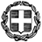 ΕΛΛΗΝΙΚΗ ΔΗΜΟΚΡΑΤΙΑΥΠΟΥΡΓΕΙΟ ΠΑΙΔΕΙΑΣ ΚΑΙ ΘΡΗΣΚΕΥΜΑΤΩΝΠΕΡΙΦΕΡΕΙΑΚΗ Δ/ΝΣΗ Π/ΘΜΙΑΣ &Δ/ΘΜΙΑΣ ΕΚΠ/ΣΗΣ ΘΕΣΣΑΛΙΑΣΠΕΡΙΦΕΡΕΙΑΚΟ ΚΕΝΤΡΟ ΕΚΠΑΙΔΕΥΤΙΚΟΥΣΧΕΔΙΑΣΜΟΥ (ΠΕ.Κ.Ε.Σ.) ΘΕΣΣΑΛΙΑΣΣΥΝΤΟΝΙΣΤΡΙΑ  ΕΚΠΑΙΔΕΥΤΙΚΟΥ ΕΡΓΟΥ ΠΕ 60Ταχ. Δ/νση      : Ηπείρου & Ανθ. Γαζή   Ταχ. Κώδικας  : 412 22 ΛάρισαΤηλέφωνο       : 2410619344 e- mail: artemispapademetriou@gmail.comΛάρισα, 14-10-21 Α.Π:2994Προς: Νηπιαγωγεία  παιδαγωγικής ευθύνης ΣΕΕ                 Παπαδημητρίου Κοιν: 1.  Διεύθυνση Α/θμιας Εκπαίδευσης Μαγνησίας          2. Διεύθυνση Α/θμιας Εκπαίδευσης Λάρισας          3.  Διεύθυνση Α/θμιας Εκπαίδευσης Τρικάλων 